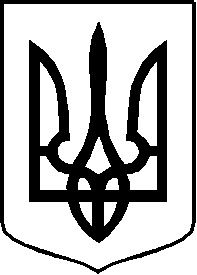 У К Р А Ї Н АСНОВСЬКА  ЦЕНТРАЛЬНА  РАЙОННА  ЛІКАРНЯСновської  міської РадиСновського району Чернігівської області15200   м. Сновськ,  вул.  Спортивна,  21Телефони: головний  лікар 2-17-96,  головний бухгалтер  2-16-33,   секретар (факс) 2-12-43; 	Е-mаіl:  snovsk_crl@ukr.netГолові Сновської міської ради Сновська ЦРЛ надає інформацію щодо захворюваності на грип та ГРВІ серед дітей. За останні два тижні до медичних закладів звернулося 272 дитини з діагнозом «Гостра респіраторно-вірусна інфекція», з них 58 госпіталізовано до відділень Сновської ЦРЛ. З діагнозом «Грип» звернулося 94 дитини, з них 33 госпіталізовано. За останній тиждень спостерігається тенденція до підвищення захворюваності на дані інфекції. Головний лікар  Сновської ЦРЛ    				  	            	М.В. Куценко